CURRICULAMVITAEDHANYAOBJECTIVETo be a part of an excellent work environment that provides a challenging career with ample scope for learning and growth.Job Expeience: Duration : Sep.2008 to April. 2016 Designation: Branch Head (Reputed NBFC Company, Gold Loan Department)Job Profile : Administerial, Coordinating , Day to day accounts , bank reconciliation, branch maintenance, staff supervision,Daily report to Area Manager.Duration : June 2008 TO Sep 2008Designation : Acquisition Manager (Deutsche investor services )Job Profile : Acquiring customers , achievement of targets .Duration : Oct 2005 to June 2006Designation : Teacher (Private college, Wadakanchery)Job Profile : Handling classes for UG, plus two.Professional Attributes:A strong and positive sense of self worth.Ability to adjust with changing situations.ACADEMIC  Completed MBA in HR-MARKETING (2008) from University of Madras , Tamil nadu. Graduation (B.com) from Calicut University , KeralaAcademic Project DetailsMBA (Summer Project)Title: Customer Awareness and SatisfactionCompany: SOUTH INDIAN BANKDuration: One MonthMBA (Final project)Title : Measurement of Effectiveness of Training and DevelopmentCompany: BAJAJ ALLIANZ LIFE INSURANCE PVT LTDDuration : Three MonthsTraining Programme:Attended one day seminar in MMA regarding the topic Bottom of the Pyramid.Attended seminar on ASSERTIVENESS.Languages KnownEnglish, Hindi, Malayalam and TamilAdditional know ledge:Finished sales tax practitioner course. Finished web applications course from NIIT. MS Office , Operating Systems – Windows, Excel.Extra Curricular Activities:Event organizer in all school and college annual day functions and othertechnical events .Treasurer in Rotract Club .Personal  DetailsDate of birth           : 25-04-1983Sex                            : FemaleNationality               : IndianMarital status          : Married	Job Seeker First Name / CV No: 1715016Click to send CV No & get contact details of candidate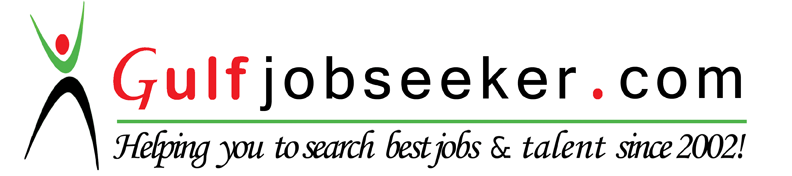 